27 ноября 2019 г. в МБОУ СОШ с. Раздзог было проведено мероприятие,  посвященное «Дню матери», на которое были приглашены мамы учеников.  Организаторы -  учителя Болотаева Л.В. и Хосонова О.В. вместе с обучающимися 1-11 классов подготовили замечательный концерт, особенно отличилась начальная школа. Дети рассказывали стихи, танцевали, пели песни о мамах, на глазах которых блестели слезы радости и гордости.Все присутствующие получили огромное удовольствие от этого праздника!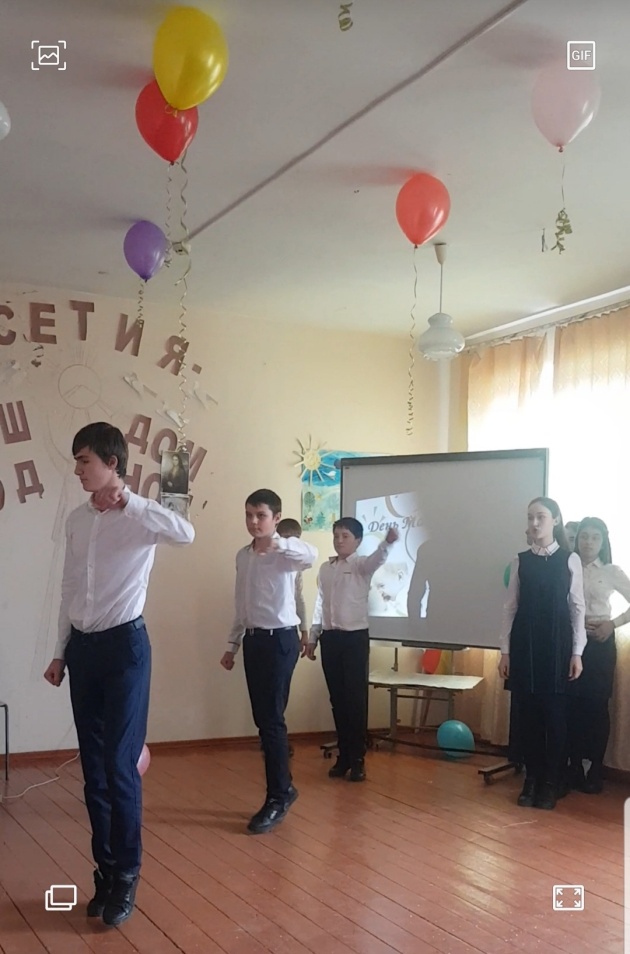 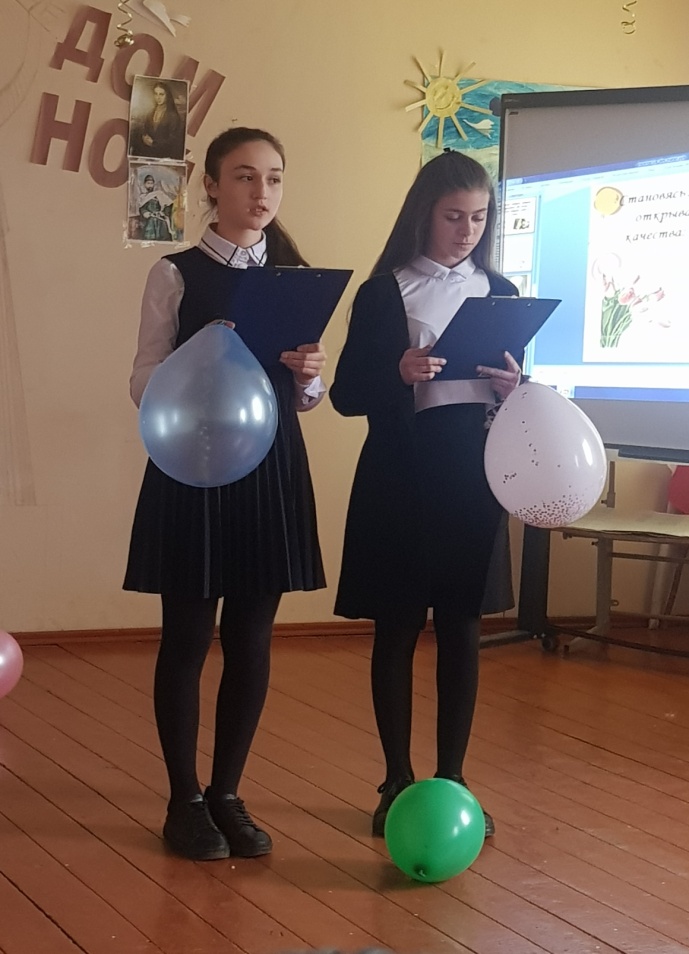 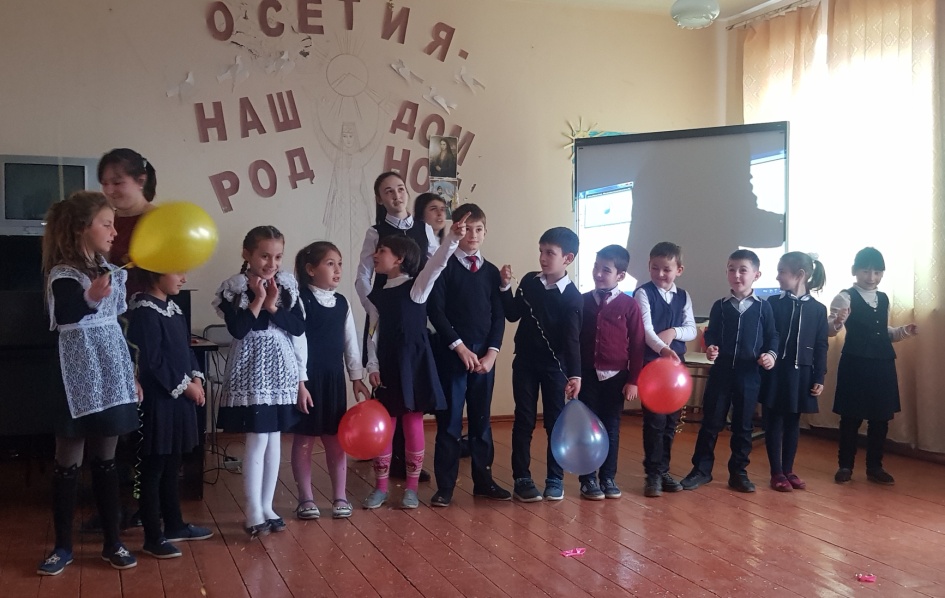 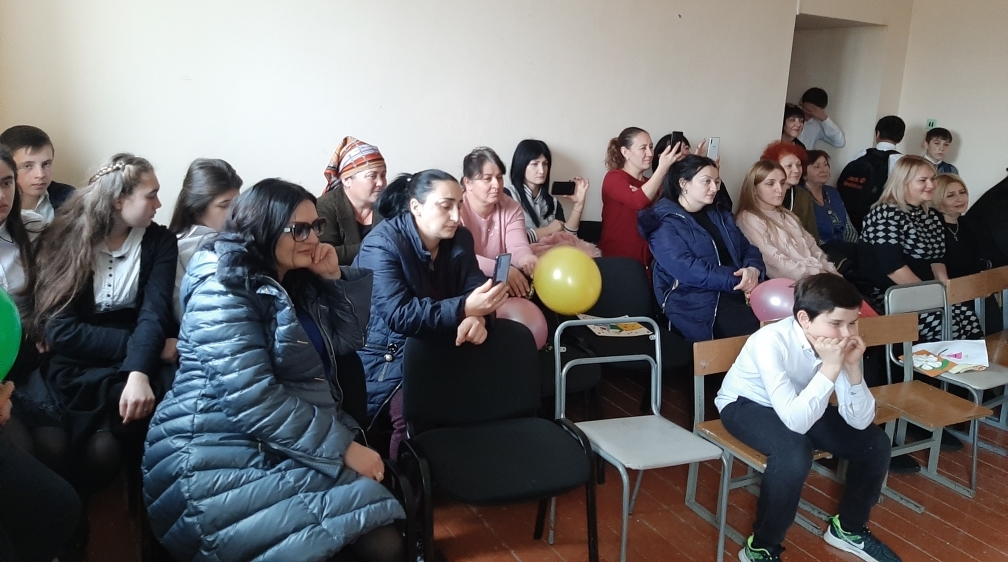 